   ARARAQUARA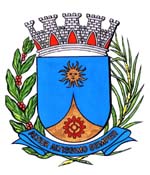 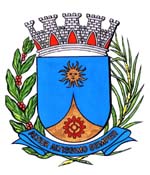     2106/15.:  TENENTE SANTANA:DEFERIDA.Araraquara, _________________                    _________________	Indico ao Senhor  Municipal, a  de   entendimentos com a Secretaria Municipal de Trânsito e Transportes, a fim de que seja providenciada a construção de rampas para deficientes físicos na Rua Nove de Julho esquina com a Avenida Barroso, no Centro, desta cidade. O local é muito movimentado e não consta com as referidas rampas, conforme pode ser visto nas fotos anexas.Araraquara,15 de setembro de 2015.TENENTE SANTANASh/ rampa deficiente Rua 9 de julho com Barroso.